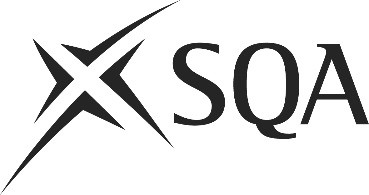 Unit PPL2GEN3 (HL1A 04)	Maintain and Handle KnivesI confirm that the evidence detailed in this unit is my own work.I confirm that the candidate has achieved all the requirements of this unit.I confirm that the candidate’s sampled work meets the standards specified for this unit and may be presented for external verification.Unit PPL2GEN3 (HL1A 04)	Maintain and Handle KnivesThis page is intentionally blankUnit PPL2GEN3 (HL1A 04)	Maintain and Handle KnivesUnit PPL2GEN3 (HL1A 04)	Maintain and Handle KnivesUnit PPL2GEN3 (HL1A 04)	Maintain and Handle KnivesUnit PPL2GEN3 (HL1A 04)	Maintain and Handle KnivesSupplementary evidenceCandidate’s nameCandidate’s signatureDateAssessor’s nameAssessor’s signatureDateCountersigning — Assessor’s name(if applicable)Countersigning — Assessor’s signature(if applicable)DateInternal verifier’s nameInternal verifier’s signatureDateCountersigning — Internal verifier’s name(if applicable)Countersigning — Internal verifier’s signature(if applicable)DateExternal Verifier’s initials and date (if sampled)Unit overviewThis unit is about using and maintaining knives within a professional kitchen. Knives must be kept in good condition for hygiene, safety and good performance. Knives may include both straight and serrated blades, and scissors/secateurs are also covered in this unit.Sufficiency of evidenceThere must be sufficient evidence to ensure that the candidate can consistently achieve the required standard over a period of time in the workplace or approved realistic working environment.Performance criteriaYou must do:There must be evidence for all Performance Criteria (PC). The assessor must assess PCs 1–7 by directly observing the candidate’s work.PC 8 may be assessed by alternative methods if observation is not possible.1	Prioritise work and carry it out in an efficient and organised manner.2	Ensure knives are clean and undamaged prior to use.3	Sharpen knives using safe sharpening methods.4	Select knives that are appropriate to the task you are about to commence.5	Ensure the cutting surface is firm, secure and appropriate to the task.6	Handle knives safely and use the correct techniques while undertaking tasks.7	Clean and store knives according to organisational requirements.8	Report damage to knives to the appropriate person.Evidence referenceEvidence descriptionDatePerformance criteriaPerformance criteriaPerformance criteriaPerformance criteriaPerformance criteriaPerformance criteriaPerformance criteriaPerformance criteriaEvidence referenceEvidence descriptionDateWhat you must doWhat you must doWhat you must doWhat you must doWhat you must doWhat you must doWhat you must doWhat you must doEvidence referenceEvidence descriptionDateWhat you must doWhat you must doWhat you must doWhat you must doWhat you must doWhat you must doWhat you must doWhat you must doEvidence referenceEvidence descriptionDate12345678Scope/RangeScope/RangeWhat you must cover:What you must cover:All scope/range must be covered. There must be performance evidence, gathered through direct observation by the assessor of the candidate’s work for a minimum of:All scope/range must be covered. There must be performance evidence, gathered through direct observation by the assessor of the candidate’s work for a minimum of:two from:(a)	straight bladed knives and cleavers(b)	flexible knives(c)	serrated blades(d)	scissors or secateursfive from:(e)	peeling(f)	chopping(g)	slicing (h)	dicing (i)	portioning(j)	skinning(k)	filleting (l)	boning(m)	turningEvidence for the remaining points under ‘what you must cover’ may be assessed through questioning or witness testimony.Evidence for the remaining points under ‘what you must cover’ may be assessed through questioning or witness testimony.Evidence referenceEvidence descriptionDateScope/RangeScope/RangeScope/RangeScope/RangeScope/RangeScope/RangeScope/RangeScope/RangeScope/RangeScope/RangeScope/RangeScope/RangeScope/RangeEvidence referenceEvidence descriptionDateWhat you must coverWhat you must coverWhat you must coverWhat you must coverWhat you must coverWhat you must coverWhat you must coverWhat you must coverWhat you must coverWhat you must coverWhat you must coverWhat you must coverWhat you must coverEvidence referenceEvidence descriptionDateabcdefghijklmKnowledge and understandingKnowledge and understandingEvidence referenceand dateWhat you must know and understandWhat you must know and understandEvidence referenceand dateFor those knowledge statements that relate to how the candidate should do something, the assessor may be able to infer that the candidate has the necessary knowledge from observing their performance or checking products of their work. In all other cases, evidence of the candidate’s knowledge and understanding must be gathered by alternative methods of assessment (eg oral or written questioning).For those knowledge statements that relate to how the candidate should do something, the assessor may be able to infer that the candidate has the necessary knowledge from observing their performance or checking products of their work. In all other cases, evidence of the candidate’s knowledge and understanding must be gathered by alternative methods of assessment (eg oral or written questioning).Evidence referenceand date1Why knives should be kept sharp.2Methods used to sharpen knives in your organization.3Why knives should be stored safely.4Why and to whom all accidents should be reported.5Why the appropriate knife should be selected for the specific task.6Correct knives techniques to use for each task.7Why handles of knives should not be allowed to become greasy during use.8Why knives should be handled and carried correctly.9Why cutting surfaces should be firm and secure.10Why knives should be cleaned in between dealing with different food groups.11What risks there are of contamination from poorly maintained knives.12Why cutting surfaces should be clean.13Why damaged knives should not be used.14What action can be taken to prevent allergenic reactions amongst consumers when maintaining, handling and cleaning knives.EvidenceEvidenceDate123456Assessor feedback on completion of the unit